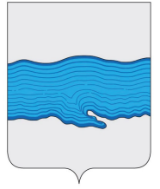                                               Совет Плесского городского поселения              Приволжского муниципального районаИвановской области  РЕШЕНИЕ  г. Плесот «25» октября 2021 г                                                                                       № 24О внесении изменений в решение Совета Плесского городского поселения от 15.09.2015 года № 47 «Об утверждении Положения о системе оплаты труда служащих, замещающих должности, не отнесённые к должностям муниципальной службы, и осуществляющих техническое обеспечение деятельности администрации Плесского городского поселения Приволжского муниципального района Ивановской области»         В соответствии со статьями 130,134 Трудового кодекса Российской Федерации, Уставом Плесского городского поселения, в целях материального обеспечения и стимулирования профессиональной и служебной деятельности служащих, замещающих должности, не отнесенные к должностям муниципальной службы и осуществляющих техническое обеспечение деятельности администрации Плесского городского поселения, в связи с ростом потребительских цен на товары и услуги, Совет Плесского городского поселения РЕШИЛ:Внести в Положение об оплате труда служащих, замещающих должности, не отнесенные к должностям муниципальной службы, и осуществляющих техническое обеспечение деятельности Администрации Плесского городского поселения следующие изменения:1.1   Произвести индексацию заработной платы служащих, замещающих должности, не отнесённые к должностям муниципальной службы, и осуществляющих техническое обеспечение деятельности органов местного самоуправления, повысив с 01.10.2021 не менее чем на 4,0 % размер должностных окладов.1.2 Установить, что при повышении должностных окладов, указанные оклады подлежат округлению до целого рубля в сторону увеличения.        2. Пункт 2.2 Положения изложить в новой редакции: «Установить размеры должностных окладов служащих, замещающих должности, не отнесенные к должностям муниципальной службы, и осуществляющих техническое обеспечение деятельности администрации Плесского городского поселения, в следующих размерах: 3. Данное решение вступает в силу с момента опубликования в официальном издании нормативно-правовых актов Совета и администрации Плесского городского поселения «Вестник Совета и администрации Плесского городского поселения» и распространяется на правоотношения, возникшие с 01 октября 2021 года.   Председатель Совета Плесского городского поселения                    Т.О. Каримов   Врип главы Плесского городского поселения                                     И.Г. Шевелев№ п/пНаименование должностейМесячный должностной оклад (в рублях)№ п/пНаименование должностейАдминистрация Плесского городского поселения 1Инспектор61002Бухгалтер6900